BOARD OF EDUCATIONCALHOUN R-VIII SCHOOL DISTRICT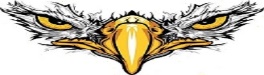 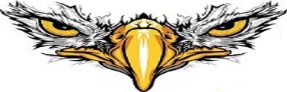 REGULAR MEETING 6:00 PMNovember 14TH, 2018/LIBRARYCall to OrderApprove the November 14th Regular and Executive Agendas Approval of October 15th Executive Session Minutes/ Regular Session MinutesApproval of bills for the current month of NovemberMonthly Financial ReportPublic CommentA period of ten minutes will be allotted for public commentNo individual will be permitted to speak more than onceA three-minute time limit will be established for each speakerOnly items from the period agenda may be discussedOld BusinessTitle I Program EvaluationCapital ProjectsClassified Wage Scale revision.New BusinessHomeless CoordinatorFoster Care LiaisonApprove Filing Dates for BOE ElectionsAdministrative ReportAmber Russell– K-12 PrincipalRon Kreisel – Athletic DirectorRebecca Crump – ECC DirectorJohn Thompson – SuperintendentMiscellaneousSet time/date for the regular December Board of Education Meeting (December 17th 2018)Adjourn (Roll Call Vote) Motion to Conduct Executive Session. 610.021, RSMo for the purpose highlighted in bold.                                                                                         EXECUTIVE SESSION                  November 14th, 2018EXECUTIVE MEETING     1.    Call meeting to order             610.021 (3) RSMo Hiring, terminating, disciplining or promoting